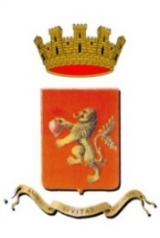 Città di CorleoneCittà Metropolitana di PalermoAvviso pubblico per la raccolta di proposte e manifestazioni di interesse per l’uso dell’area ludico-ricreativa di via Don Giovanni CollettoL’Amministrazione comunale, sentita la 3° Commissione consiliare, in accordo con il Dirigente dell’Istituto comprensivo “Giuseppe Vasi”, intende restituire alla pubblica fruizione lo spazio ludico-ricreativo di Via Don Giovanni Colletto – ubicato tra la sede coordinata dell’Istituto “Don Calogero Di Vincenti” ed il plesso scolastico “Santa Maria” – di recente sottoposto dal Comune di Corleone ad una radicale attività di restyling che ne ha ampliato la funzionalità ed adeguato la sicurezza.In particolare, poichè si intende costruire un quadro di utilizzo dell’area il più ampio e condiviso possibile, è stata programmata una consultazione preventiva a cui sono inviate a partecipare le realtà associative presenti nel territorio, che avrà luogo mercoledì 22 settembre p.v. alle ore 18,00 nell’Aula consiliare “Bernardino Verro” – Piazza Garibaldi.In attuazione della pratica di governo della concertazione, l’incontro rappresenta un momento di confronto in merito alla pianificazione delle modalità di affidamento e utilizzo dell’area, negli orari e nei giorni in cui questa non è in uso agli alunni dell’Istituto comprensivo “Giuseppe Vasi”. Gli esiti dell’incontro saranno convenientemente sintetizzati dall’Amministrazione comunale che disegnerà i più adeguati profili gestionali dell’infrastruttura, che per la sua conformazione e la sua ubicazione riveste un carattere di notevole rilievo socio-educativo.   Corleone, 10 settembre 2021        L’Assessore al Patrimonio                                                                          Il Sindaco             Salvatore Schillaci                                                                             Nicolò Nicolosi